대표단 정보      [대표단 참가자(2인 1팀)]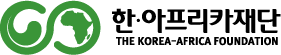  참가자 정보 (참가자 1)[인적사항][어학능력][유관경험 및 활동]**모의UN연합회의, 교내외 언론 활동, 기타 경험 및 활동[수상경력][기타] 위 기재한 사항이 사실과 다름없음을 확인합니다.2022 년        월        일                                                             지원자 성명                           (서명)        .한·아프리카재단 귀중자기소개서 (참가자 1)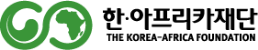 개인정보 수집 및 이용 동의서(참가자 1)  한·아프리카재단은 제5회 모의AU 참가 신청서 접수 및 심의 시 신청자 식별, 접수 확인 및 심의결과 통보를 위하여, 개인정보보호법 제15조(개인정보의 수집·이용)의 규정 등에 따라 아래와 같이 개인정보를 수집·이용하고자 합니다. 내용을 자세히 읽으신 후 동의 여부를 결정해 주십시오.□ 개인정보 수집·이용 내역※ 개인정보 수집 동의를 거부하실 수 있습니다. 다만, 동의하지 않을 경우 제4회 모의AU총회 
지원심사 대상에서 제외됩니다.   - 대회 참여에 필요한 개인정보는 대회 관련 업무 이외의 다른 목적으로 사용하지 않습니다.☞ 위와 같이 개인정보를 수집·이용하는 데 동의하십니까?2022년     월     일      성명 :                        (인)참가자 정보 (참가자 2)[인적사항][어학능력][유관경험 및 활동]**모의UN연합회의, 교내외 언론 활동, 기타 경험 및 활동[수상경력][기타] 위 기재한 사항이 사실과 다름없음을 확인합니다.2022 년        월        일                                                             지원자 성명                           (서명)        .한·아프리카재단 귀중자기소개서 (참가자 2)개인정보 수집 및 이용 동의서(참가자 2)  한·아프리카재단은 제5회 모의AU 참가 신청서 접수 및 심의 시 신청자 식별, 접수 확인 및 심의결과 통보를 위하여, 개인정보보호법 제15조(개인정보의 수집·이용)의 규정 등에 따라 아래와 같이 개인정보를 수집·이용하고자 합니다. 내용을 자세히 읽으신 후 동의 여부를 결정해 주십시오.□ 개인정보 수집·이용 내역※ 개인정보 수집 동의를 거부하실 수 있습니다. 다만, 동의하지 않을 경우 제4회 모의AU총회 
지원심사 대상에서 제외됩니다.   - 대회 참여에 필요한 개인정보는 대회 관련 업무 이외의 다른 목적으로 사용하지 않습니다.☞ 위와 같이 개인정보를 수집·이용하는 데 동의하십니까?2022년     월     일      성명 :                        (인)[참가자 1/연락 담당][참가자 2]성명 (국문)성명 (영문)이메일휴대전화학교/학과/학년[지원서류 작성 및 제출 가이드라인]‣ 제출하신 모든 서류는 반환되지 않습니다.‣ △대표단 정보 △참가자 정보 △자기소개서를 반드시 제출해야 합니다.
이 중 하나라도 누락된 경우 지원 처리되지 않습니다.‣ 각 지원자는 참가자 정보, 자기소개서 및 후면의 개인정보 수집 및 이용 동의서를 개별 작성한 뒤 한 파일로 취합해 제출해야 합니다.‣ 파일명을 다음과 같이 저장합니다.
☞ [참가자1,2이름_제5회모의AU총회]  (예: 홍길동,김철수_제4회모의AU총회.docx)‣ 제출기한 이후 제출한 서류는 지원한 것으로 처리되지 않습니다.‣ mau@connectus.pro로 제출해 주십시오.성명 (국문)  생년월일(YY/MM/DD)생년월일(YY/MM/DD)성명 (영문)  생년월일(YY/MM/DD)생년월일(YY/MM/DD)이메일휴대전화휴대전화학교/학과/학년OO대학교 / OO학과(부) / O학년OO대학교 / OO학과(부) / O학년과정학사/석사/박사 (재학/수료/졸업)주소영어 어학 성적시험명취득일0000.00.00.영어 어학 성적성적기타 어학 성적(언어 :       )시험명취득일0000.00.00.기타 어학 성적(언어 :       )성적경험 및 활동 ①기관명기간0000.00.00. - 0000.00.00.경험 및 활동 ①직책경험 및 활동 ②기관명기간0000.00.00. - 0000.00.00.경험 및 활동 ②직책수상명수상일세부사항수여기관0000.00.00.0000.00.00.모의 아프리카연합(AU) 총회 지원 동기, 논의하고자 하는 의제와 그 이유, 모의AU총회 참가를 통해 기대하는 점을 비롯해 자신을 표현할 수 있는 사항을 1-2매 내외로 자유롭게 기술하시오.(맑은 고딕, 10pt, 검정색 작성)항 목수집목적보유기간성명, 생년월일, 학적, 연락처, 주소, 어학성적제5회 모의AU 참가 신청서 접수 및 심의 시 신청자 식별, 접수 확인 및 심의결과 통보1년동의함□동의하지 않음□성명 (국문)  생년월일(YY/MM/DD)생년월일(YY/MM/DD)성명 (영문)  생년월일(YY/MM/DD)생년월일(YY/MM/DD)이메일휴대전화휴대전화학교/학과/학년OO대학교 / OO학과(부) / O학년OO대학교 / OO학과(부) / O학년과정학사/석사/박사 (재학/수료/졸업)주소영어 어학 성적시험명취득일0000.00.00.영어 어학 성적성적기타 어학 성적(언어 :       )시험명취득일0000.00.00.기타 어학 성적(언어 :       )성적경험 및 활동 ①기관명기간0000.00.00. - 0000.00.00.경험 및 활동 ①직책경험 및 활동 ②기관명기간0000.00.00. - 0000.00.00.경험 및 활동 ②직책수상명수상일세부사항수여기관0000.00.00.0000.00.00.모의 아프리카연합(AU) 총회 지원 동기, 논의하고자 하는 의제와 그 이유, 모의AU총회 참가를 통해 기대하는 점을 비롯해 자신을 표현할 수 있는 사항을 1-2매 내외로 자유롭게 기술하시오.(맑은 고딕, 10pt, 검정색 작성)항 목수집목적보유기간성명, 생년월일, 학적, 연락처, 주소, 어학성적제4회 모의AU 참가 신청서 접수 및 심의 시 신청자 식별, 접수 확인 및 심의결과 통보1년동의함□동의하지 않음□